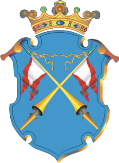 	Республика КарелияАДМИНИСТРАЦИЯ КААЛАМСКОГО СЕЛЬСКОГО ПОСЕЛЕНИЯ
ПОСТАНОВЛЕНИЕ17 апреля 2020 года                                                                                         № 8О внесении изменений в Постановление Администрации Кааламского сельского поселения № 22 от 14.11.2017г.     В соответствии с Постановлением Правительства Республики Карелия от 31.08.2017 № 301-П "Об утверждении государственной программы Республики Карелия "Формирование современной городской среды" Администрация Кааламского сельского поселения ПОСТАНОВЛЯЕТ:Внести в строку «Объемы бюджетных ассигнований муниципальной программы» Паспорта муниципальной программы «Формирование современной городской среды на территории Кааламского сельского поселения» утвержденной постановлением администрации Кааламского сельского  поселения № 22 от 14.11.2017г. ( в редакции постановления № 4 от 28.02.2020г. следующие изменения:1) цифру «3103,52106» заменить на « 3340,57556»2) в строках «2020» и «Итого» в столбце «за счет безвозмездныхпоступлений (граждан, юридических лиц)» цифру «0» заменить на «237,05450»В Приложении № 12 «Ресурсное обеспечение реализации муниципальной программы» в строке  «Безвозмездные поступления» в столбце «2020» цифру « 0» заменить на «237,05450»Приложение № 13 «Планируемые результаты реализации муниципальной программы» изложить в редакции согласно Приложению к настоящему Постановлению.Опубликовать настоящее Постановление в средствах массовой информации и разместить на официальном сайте Администрации Кааламского сельского поселения в сети Интернет.Глава Кааламского сельского поселения  	        А.М.МищенкоПриложение«приложение № 13
 Планируемые результаты реализации муниципальной программы№ п/пЗадачи,        
направленные  
на достижение 
целиПоказатели,       
характеризующие достижение целиЕдиницаизмеренияБазовое значение 
показателя (на начало реализацииПрограммы)Планируемое значение показателяпо годам реализации (2018г.)Планируемое значение показателяпо годам реализации (2019г.)Планируемое значение показателяпо годам реализации (2020г.)Планируемое значение показателяпо годам реализации (2021г.)Планируемое значение показателяпо годам реализации (2022г.)Планируемое значение показателяпо годам реализации (2023г.)Планируемое значение показателяпо годам реализации (2024г.)№ п/пЗадачи,        
направленные  
на достижение 
целиПоказатели,       
характеризующие достижение целиЕдиницаизмеренияБазовое значение 
показателя (на начало реализацииПрограммы)Планируемое значение показателяпо годам реализации (2018г.)Планируемое значение показателяпо годам реализации (2019г.)Планируемое значение показателяпо годам реализации (2020г.)Планируемое значение показателяпо годам реализации (2021г.)Планируемое значение показателяпо годам реализации (2022г.)Планируемое значение показателяпо годам реализации (2023г.)Планируемое значение показателяпо годам реализации (2024г.)Повышение уровня благоустройства дворовых территорий в населённых пунктахКоличество благоустроенных дворовых территорий в населённых пунктахЕдиниц00000000Повышение уровня благоустройства дворовых территорий в населённых пунктахКоличество благоустроенных общественных территорий в населённых пунктахЕдиниц11111111